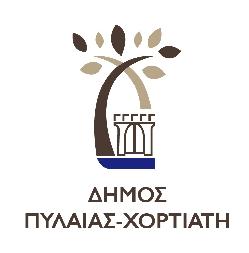 ΔΗΜΟΣΙΑ ΔΙΑΒΟΥΛΕΥΣΗΓΙΑ ΤΟ ΕΠΙΧΕΙΡΗΣΙΑΚΟ ΠΡΟΓΡΑΜΜΑ 2021-2023 ΔΗΜΟΥ ΠΥΛΑΙΑΣ-ΧΟΡΤΙΑΤΗ ΠΟΛΙΤΗΣ: □ΕΚΠΡΟΣΩΠΟΣ ΦΟΡΕΑ:……………………….Ο στόχος και το όραμα της Δημοτικής Αρχής είναιΣτόχος:«Δήμος Ανθρώπινος, Αποτελεσματικός, Ψηφιακός»Όραμα:Δήμος με υπηρεσίες ψηφιακά καινοτόμες, αποτελεσματικός στην ανταπόκριση και επίλυση των αναγκών που αφορούν την καθημερινότητα του πολίτη, με κοινωνική, περιβαλλοντική ευαισθησία και ανθρώπινη αντιμετώπιση.Οι άξονες προτεραιότητας του Ε.Π. είναι:Άξονας 1 : Περιβάλλον και Ποιότητα ΖωήςΆξονας 2 : Κοινωνική Πολιτική, Παιδεία, Πολιτισμός και ΑθλητισμόςΆξονας 3 : Τοπική Οικονομία και Απασχόληση Άξονας 4 : Βελτίωση της Διοικητικής Ικανότητας και της Οικονομικής Κατάστασης  του Δήμου Προτάσεις για τον Άξονα 1 : Περιβάλλον (Φυσικό Περιβάλλον) και Ποιότητα Ζωής (Αστικό Περιβάλλον)π.χ. χώροι πρασίνου, καθαριότητα, στάθμευση, διαχείριση απορριμμάτων, ύδρευση, αποχέτευση, αστική ανάπτυξη, πολεοδομία, υποδομές και τεχνικά έργαΠροτάσεις για τον Άξονα 2: Κοινωνική Πολιτική, Παιδεία, Πολιτισμός και Αθλητισμόςπ.χ. βελτίωση υπηρεσιών, ανάπτυξη νέων υπηρεσιών, έλλειψη σχετικών υποδομών κ.ά.Προτάσεις για τον Άξονα 3:  Τοπική Οικονομία και Απασχόλησηπ.χ. βελτίωση υπηρεσιών, ανάπτυξη νέων υπηρεσιών, ενίσχυση τοπικών προϊόντων, ενίσχυση της τοπικής επιχειρηματικότητας Προτάσεις για τον Άξονα  4 : Βελτίωση της Διοικητικής Ικανότητας και της Οικονομικής Κατάστασης  του Δήμου π.χ. ηλεκτρονικές / ψηφιακές υπηρεσίες, τρόποι εξυπηρέτησης των πολιτών Για οποιαδήποτε διευκρίνιση μπορείτε να επικοινωνείτε ηλεκτρονικά στοdiavoulefsi.panorama@pilea-hortiatis.grή στα τηλέφωνα 2313 301090, 91, 92Ευχαριστούμε για τη Συμμετοχή σας!!!